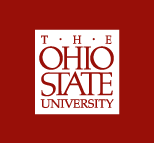   The Ohio State UniversityHuman Development and Family ScienceDepartment of Human SciencesCollege of Education and Human EcologyPOSITION:  Assistant or Associate professor, 9-month, tenured or tenure-track position in the Human Development and Family Science Program in the Department of Human Sciences. REQUIRED QUALIFICATIONS:  An earned doctorate is required. We invite applicants from multiple disciplines and fields including: human development and family studies, education, psychology, sociology, social work, public policy, public health, epidemiology, or economics. DESIRED QUALIFICATIONS: We are seeking qualified candidates who study the influence of multiple environments on the development and outcomes of vulnerable populations, and individuals living in or from at-risk or disadvantaged situations.  Environments of interest include the family, schools, neighborhoods and communities, and also how these environments intersect to impact human development. Those applicants with an emphasis on determinants of and barriers to healthy development among vulnerable adolescents and emerging adults will be given priority, as will those with a multi-method approach.   RESPONSIBILITIES:  The successful candidate will conduct and publish research in top-tier journals; secure external funding to support their research; for the Associate level maintain current and ongoing funding activity; teach graduate and undergraduate courses; advise and direct master’s and Ph.D. students;  engage in curriculum development and provide support for program growth; provide service to the department, college and the community. SALARY: Commensurate with experience and qualifications.  REVIEW OF DOSSIERS: Review will commence upon receipt of applications and will end by December 5th.EFFECTIVE DATE: August 2014.DEPARTMENT OF HUMAN SCIENCES: The department is a cross-disciplinary group of about fifty, highly active faculty members who study life decisions from the perspective of the individual and the family. We are organized in four units: consumer sciences, human development and family science (HDFS, the home program for this position), human nutrition, and kinesiology. Research strengths of the HDFS program include family relationships, parenting, family demography, couples and family therapy, child and adolescent development, and prevention and intervention research.  The faculty and their current projects are described at the website: http://ehe.osu.edu/human-sciences/.The Department of Human Sciences offers undergraduate, master’s and Ph.D. degrees, which are among the most popular programs on campus.THE COLLEGE: The College of Education and Human Ecology enrolls approximately 3,700 undergraduate and 1,500 graduate students and offers B.S., M.A., M.S., M.Ed. and Ph.D. degree programs. For more information, please visit http://ehe.osu.eduTHE UNIVERSITY:  Ohio State University is a land-grant institution with approximately 55,000 students. Ohio State is a Research 1 university and a member of the Big Ten. Located on a 3,242 acre campus in Columbus, Ohio, the University offers a comprehensive curriculum and boasts diversity in programs, people, and facilities.  It is located in Ohio’s capital city and offers a wide range of academic and cultural activities.  For more information please visit: http://www.osu.edu.APPLICATION:  The Ohio State University is an Affirmative Action/Equal Opportunity employer. We encourage minorities, women, and individuals with disabilities to apply. Applicants should send a cover letter summarizing qualifications, a research and teaching statement, curriculum vitae, and names of three (3) references via email to Natasha Slesnick, Search Committee Chair, at Slesnick.5@osu.edu. Application materials can also be sent via mail to the Department of Human Sciences, The Ohio State University, 135 Campbell Hall, 1787 Neil Ave., Columbus, Ohio 43210-1295. Inquiries are welcome by email (slesnick.5@osu.edu ) or telephone (614-247-8469). 